New Course Proposal Form[X]	Undergraduate Curriculum Council  [ ]	Graduate CouncilSigned paper copies of proposals submitted for consideration are no longer required. Please type approver name and enter date of approval.  Email completed proposals to curriculum@astate.edu for inclusion in curriculum committee agenda. 1. Contact Person (Name, Email Address, Phone Number)Marc Williams, Dept. of Theatre, marcwilliams@astate.edu, (870) 972-20372. Proposed Starting Term and Bulletin Year3. Proposed Course Prefix and Number (Confirm that number chosen has not been used before. For variable credit courses, indicate variable range. Proposed number for experimental course is 9. )4. Course Title – if title is more than 30 characters (including spaces), provide short title to be used on transcripts.  Title cannot have any symbols (e.g. slash, colon, semi-colon, apostrophe, dash, and parenthesis).  Please indicate if this course will have variable titles (e.g. independent study, thesis, special topics).5. Brief course description (40 words or fewer) as it should appear in the bulletin.6. Prerequisites and major restrictions.  (Indicate all prerequisites. If this course is restricted to a specific major, which major. If a student does not have the prerequisites or does not have the appropriate major, the student will not be allowed to register). 	Are there any prerequisites?   If yes, which ones?  Why or why not?  	Is this course restricted to a specific major?  If yes, which major?	 7. Course frequency (e.g. Fall, Spring, Summer).    Not applicable to Graduate courses.8. Will this course be lecture only, lab only, lecture and lab, activity, dissertation, experiential learning, independent study, internship, performance, practicum, recitation, seminar, special problems, special topics, studio, student exchange, occupational learning credit, or course for fee purpose only (e.g. an exam)?  Please choose one.Lab9. What is the grade type (i.e. standard letter, credit/no credit, pass/fail, no grade, developmental, or other [please elaborate])10.  	Is this course dual listed (undergraduate/graduate)? 11.  	Is this course cross listed?  (If it is, all course entries must be identical including course descriptions. Submit appropriate documentation for requested changes. It is important to check the course description of an existing course when adding a new cross listed course.)11.1 – If yes, please list the prefix and course number of cross listed course.11.2 –  	Are these courses offered for equivalent credit? Please explain.   12.  	Is this course in support of a new program?  a.    If yes, what program? 13.  	Does this course replace a course being deleted? a.    If yes, what course?14.  	Will this course be equivalent to a deleted course?   a.    If yes, which course?15.  	Has it been confirmed that this course number is available for use? 	If no: Contact Registrar’s Office for assistance. 16.  	Does this course affect another program?  If yes, provide confirmation of acceptance/approval of changes from the Dean, Department Head, and/or Program Director whose area this affects.Course Details17. Outline (The course outline should be topical by weeks and should be sufficient in detail to allow for judgment of the content of the course.)18. Special features (e.g. labs, exhibits, site visitations, etc.)19. Department staffing and classroom/lab resources Will this require additional faculty, supplies, etc.?20.  	Does this course require course fees?  	If yes: please attach the New Program Tuition and Fees form, which is available from the UCC website.Course Justification21. Justification for course being included in program. Must include:	a. Academic rationale and goals for the course (skills or level of knowledge students can be expected to attain)b. How does the course fit with the mission established by the department for the curriculum?  If course is mandated by an accrediting or certifying agency, include the directive.c. Student population served. d. Rationale for the level of the course (lower, upper, or graduate).AssessmentApproved by Dr. DeProw 9 Sept. 2019.Relationship with Current Program-Level Assessment Process22.  What is/are the intended program-level learning outcome/s for students enrolled in this course?  Where will this course fit into an already existing program assessment process? 23. Considering the indicated program-level learning outcome/s (from question #23), please fill out the following table to show how and where this course fits into the program’s continuous improvement assessment process. For further assistance, please see the ‘Expanded Instructions’ document available on the UCC - Forms website for guidance, or contact the Office of Assessment at 870-972-2989. For further assistance, please see the ‘Expanded Instructions’ document available on the UCC - Forms website for guidance, or contact the Office of Assessment at 870-972-2989.  Course-Level Outcomes25. What are the course-level outcomes for students enrolled in this course and the associated assessment measures? Bulletin ChangesUndergraduate Bulletin 2019-2020, p. 287-293Note:  See separate Bulletin Change proposal for all changes to Theatre programs.Major in TheatreBachelor of ArtsA complete 8-semester degree plan is available at https://www.astate.edu/info/academics/degrees/The bulletin can be accessed at https://www.astate.edu/a/registrar/students/bulletins/287Major in TheatreBachelor of Arts
Emphasis in Acting
A complete 8-semester degree plan is available at https://www.astate.edu/info/academics/degrees/The bulletin can be accessed at https://www.astate.edu/a/registrar/students/bulletins/288Major in Theatre (cont.)Bachelor of Arts
Emphasis in Acting
A complete 8-semester degree plan is available at https://www.astate.edu/info/academics/degrees/The bulletin can be accessed at https://www.astate.edu/a/registrar/students/bulletins/289Major in TheatreBachelor of Arts
Emphasis in Design Technology
A complete 8-semester degree plan is available at https://www.astate.edu/info/academics/degrees/The bulletin can be accessed at https://www.astate.edu/a/registrar/students/bulletins/290Major in TheatreBachelor of Arts
Emphasis in Musical Theatre
A complete 8-semester degree plan is available at https://www.astate.edu/info/academics/degrees/The bulletin can be accessed at https://www.astate.edu/a/registrar/students/bulletins/291Major in Theatre (cont.)Bachelor of Arts
Emphasis in Musical Theatre
A complete 8-semester degree plan is available at https://www.astate.edu/info/academics/degrees/The bulletin can be accessed at https://www.astate.edu/a/registrar/students/bulletins/292Department of Theatre Minors Minor in TheatreThe bulletin can be accessed at https://www.astate.edu/a/registrar/students/bulletins/
Undergraduate Bulletin 2019-2020, p. 566 DEPARTMENT OF THEATRE Theatre (THEA) THEA 2233. Stage Makeup II Development of stage makeup application techniques with emphasis on communication of makeup application goals through imagery, research, and schematics. Prerequisite, THEA 1011. Spring. THEA 2242. Social Dance Introduction to the skills and steps needed in order to perform social dances, including waltz, swing, and salsa. Fall, Spring. THEA 2243. Costume Construction Basic principles of stage costume construction including hand sewing, machine sewing, closures, and use of standard patterns. Fall. THEA 2251. Theatre Laboratory I. Application of design and technology skills in the realization of a theatre production. May be repeated for credit. Prerequisite: THEA 2223 or 2243, or instructor permission. Fall, Spring.THEA 2252. Musical Theatre Dance Exploration of musical theatre dance styles. Fall. THEA 2253. Stage Management Principles and practices of stage management. Fall, even. THEA 2262. Tap Dance Exploration of fundamental tap dance techniques. Spring. THEA 2263. Fashion History Study of fashion from the 5th century BCE to the present. Spring, even.For Academic Affairs and Research Use OnlyFor Academic Affairs and Research Use OnlyCIP Code:  Degree Code:[X]  New Course  or  [ ]Experimental Course (1-time offering)                   (Check one box) 
Department Curriculum Committee ChairCOPE Chair (if applicable) 
Department ChairHead of Unit (If applicable)                          
College Curriculum Committee ChairUndergraduate Curriculum Council Chair 
College DeanGraduate Curriculum Committee ChairGeneral Education Committee Chair (If applicable)                         Vice Chancellor for Academic AffairsProgram-Level Outcome 1 (from question #23)Assessment MeasureProduction response paper for Acting I, a required course for all theatre majors. Indirect measure: Student Self-Evaluation (submitted electronically in fall with written faculty feedback; submitted electronically in spring and students meet with full faculty)Assessment TimetableWho is responsible for assessing and reporting on the results?Program-Level Outcome 2 (from question #23)Assessment MeasureIndirect measure: Student Self-Evaluation (submitted electronically in fall with written faculty feedback; submitted electronically in spring and students meet with full faculty)Assessment TimetableWho is responsible for assessing and reporting on the results?Program-Level Outcome 3 (from question #23)Assessment MeasureFinal exams for Theatre History I and II. Indirect measure: Student Self-Evaluation (submitted electronically in fall with written faculty feedback; submitted electronically in spring and students meet with full faculty)Assessment TimetableWho is responsible for assessing and reporting on the results?Program-Level Outcome 4 (from question #23)Assessment MeasureProduction response paper in Directing 1. Indirect measure: Student Self-Evaluation (submitted electronically in fall with written faculty feedback; submitted electronically in spring and students meet with full faculty)Assessment TimetableWho is responsible for assessing and reporting on the results?Program-Level Outcome 5 (from question #23)Assessment MeasureIndirect measure: Student Self-Evaluation (submitted electronically in fall with written faculty feedback; submitted electronically in spring and students meet with full faculty)Assessment TimetableWho is responsible for assessing and reporting on the results?Outcome 1Which learning activities are responsible for this outcome?Instructions Please visit http://www.astate.edu/a/registrar/students/bulletins/index.dot and select the most recent version of the bulletin. Copy and paste all bulletin pages this proposal affects below. Follow the following guidelines for indicating necessary changes. *Please note: Courses are often listed in multiple sections of the bulletin. To ensure that all affected sections have been located, please search the bulletin (ctrl+F) for the appropriate courses before submission of this form. - Deleted courses/credit hours should be marked with a red strike-through (red strikethrough)- New credit hours and text changes should be listed in blue using enlarged font (blue using enlarged font). - Any new courses should be listed in blue bold italics using enlarged font (blue bold italics using enlarged font)You can easily apply any of these changes by selecting the example text in the instructions above, double-clicking the ‘format painter’ icon   , and selecting the text you would like to apply the change to. 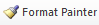 Please visit https://youtu.be/yjdL2n4lZm4 for more detailed instructions.University Requirements: See University General Requirements for Baccalaureate degrees (p. 42) First Year Making Connections Course: Sem. Hrs. THEA 1013, Making Connections in Theatre 3 General Education Requirements: Sem. Hrs. See General Education Curriculum for Baccalaureate degrees (p. 78) Students with this major must take the following: ART 2503, Fine Arts - Visual
MUS 2503, Fine Arts - Music (Required Departmental Gen. Ed. Option) 35 Major Requirements: Sem. Hrs. THEA 1011, Stage Makeup I 1 THEA 1213, Acting I 3 THEA 1223, Principles of Stage Design 3 THEA 2020, Production Practicum (must take twice) 0 THEA 2223, Fundamentals of Stagecraft 3 THEA 2243, Costume Construction 3 THEA 2273, Play Script Analysis 3 Five credits from the following:THEA 2251, Theatre Laboratory ITHEA 3251, Theatre Laboratory 5 THEA 3603, Directing I 3 THEA 4001, Professional Practice Seminar 1 THEA 4263, Theatre History I 3 THEA 4273, Theatre History II 3 Sub-total 31 Additional Theatre Courses: Sem. Hrs. Design (select one of the following): THEA 4223, Scenic Design
THEA 4243, Costume Design
THEA 4303, Lighting Design
THEA 4413, Sound Design and Production 3 2000-level or higher Theatre courses11 Upper-level Theatre courses6 THEA 2010 AND THEA 2020, Performance and Production Practicum OR THEA 2010, Performance Practicum (must take twice) OR
THEA 2020, Production Practicum (must take twice) 0 Sub-total 20 Electives: Sem. Hrs. Electives 31 Total Required Hours: 120 University Requirements: See University General Requirements for Baccalaureate degrees (p. 42) First Year Making Connections Course: Sem. Hrs. THEA 1013, Making Connections in Theatre 3 General Education Requirements: Sem. Hrs. See General Education Curriculum for Baccalaureate degrees (p. 78) Students with this major must take the following: ART 2503, Fine Arts - Visual
MUS 2503, Fine Arts - Music (Required Departmental Gen. Ed. Option) 35 Major Requirements: Sem. Hrs. THEA 1011, Stage Makeup I 1 THEA 1213, Acting I 3 THEA 1223, Principles of Stage Design 3 THEA 2020, Production Practicum (must take twice) 0 THEA 2223, Fundamentals of Stagecraft 3 THEA 2243, Costume Construction 3 THEA 2273, Play Script Analysis 3 Five credits from the following:THEA 2251, Theatre Laboratory ITHEA 3251, Theatre Laboratory 5 THEA 3603, Directing I 3 THEA 4001, Professional Practice Seminar 1 THEA 4263, Theatre History I 3 THEA 4273, Theatre History II 3 Sub-total 31 Emphasis Area (Acting): Sem. Hrs. Select one of the following: THEA 4223, Scenic Design
THEA 4243, Costume Design
THEA 4303, Lighting Design
THEA 4413, Sound Design and Production 3 THEA 2010, Performance Practicum (must take twice) 0 THEA 2202, Voice and Movement I 2 THEA 2252, Musical Theatre Dance 2 THEA 3333, Acting II 3 Acting (select one of the following): THEA 4343, Acting in Song OR THEA 4363, Acting Shakespeare 3 Select seven credits from the following not taken as the Acting requirement: THEA 2242, Social Dance
THEA 2262, Tap Dance
THEA 2272, Ballet Dance
THEA 2282, Jazz Dance
THEA 3213, Audition Techniques THEA 3243, Stage Combat
THEA 3273, Voice and Movement II THEA 4213, Acting on Camera THEA 4343, Acting in Song THEA 4363, Acting Shakespeare 7 Sub-total 20 Electives: Sem. Hrs. Electives 31 Total Required Hours: 120 University Requirements: See University General Requirements for Baccalaureate degrees (p. 42) First Year Making Connections Course: Sem. Hrs. THEA 1013, Making Connections in Theatre 3 General Education Requirements: Sem. Hrs. See General Education Curriculum for Baccalaureate degrees (p. 78) Students with this major must take the following: ART 2503, Fine Arts - Visual
MUS 2503, Fine Arts - Music (Required Departmental Gen. Ed. Option) 35 Major Requirements: Sem. Hrs. THEA 1011, Stage Makeup I 1 THEA 1213, Acting I 3 THEA 1223, Principles of Stage Design 3 THEA 2020, Production Practicum (must take twice) 0 THEA 2223, Fundamentals of Stagecraft 3 THEA 2243, Costume Construction 3 THEA 2273, Play Script Analysis 3 Five credits from the following:THEA 2251, Theatre Laboratory ITHEA 3251, Theatre Laboratory 5 THEA 3603, Directing I 3 THEA 4001, Professional Practice Seminar 1 THEA 4263, Theatre History I 3 THEA 4273, Theatre History II 3 Sub-total 31 Emphasis Area (Design Technology): Sem. Hrs. Select two of the following: THEA 4223, Scenic Design
THEA 4243, Costume Design
THEA 4303, Lighting Design
THEA 4413, Sound Design and Production 6 THEA 2020, Production Practicum (must take twice) 0 ART 1033, Drawing I 3 ART 1043, Drawing II 3 Design Technology (select eight credits from the following): THEA 2233, Stage Makeup II
THEA 2253, Stage Management THEA 2263, Fashion History
THEA 3253, Scenic Painting
THEA 3283, Computer Aided Design THEA 4233, Stage Makeup III THEA 4253, Theatre Management 8 Sub-total 20 Electives: Sem. Hrs. Electives 31 Total Required Hours: 120 University Requirements: See University General Requirements for Baccalaureate degrees (p. 42) First Year Making Connections Course: Sem. Hrs. THEA 1013, Making Connections in Theatre 3 General Education Requirements: Sem. Hrs. See General Education Curriculum for Baccalaureate degrees (p. 78) Students with this major must take the following: ART 2503, Fine Arts - Visual
MUS 2503, Fine Arts - Music (Required Departmental Gen. Ed. Option) 35 Major Requirements: Sem. Hrs. THEA 1011, Stage Makeup I 1 THEA 1213, Acting I 3 THEA 1223, Principles of Stage Design 3 THEA 2020, Production Practicum (must take twice) 0 THEA 2223, Fundamentals of Stagecraft 3 THEA 2243, Costume Construction 3 THEA 2273, Play Script Analysis 3 Five credits from the following:THEA 2251, Theatre Laboratory ITHEA 3251, Theatre Laboratory 5 THEA 3603, Directing I 3 THEA 4001, Professional Practice Seminar 1 THEA 4263, Theatre History I 3 THEA 4273, Theatre History II 3 Sub-total 31 Emphasis Area (Musical Theatre): Sem. Hrs. Select one of the following: THEA 4223, Scenic Design
THEA 4243, Costume Design
THEA 4303, Lighting Design
THEA 4413, Sound Design and Production 3 Select either:
MUS 1511, Aural Theory I AND MUS 1513, Theory I AND MUS 1611, Keyboard Skills I OR
MUS 1503, Fundamentals of Music AND MUS 1211, Elementary Piano 4-5 THEA 2010, Performance Practicum (must take twice) 0 THEA 2252, Musical Theatre Dance 2 THEA 3333, Acting II 3 THEA 4343, Acting in Song 3 MUSP 1112, Performance Applied Music (voice) 2 semesters - lower level Admittance to upper-level Performance Applied Music study involves a proficiency exam given in the last required semester of lower-level study. Failure to pass the exam will result in repetition of the lower-level course and proficiency exam until a satisfactory result is achieved. 4 MUSP 3112, Performance Applied Music (voice) 2 semesters as upper level 4 Dance (select four credits from the following): THEA 2242, Social Dance THEA 2262, Tap Dance THEA 2272, Ballet Dance THEA 2282, Jazz Dance 4 Sub-total 27-28 Electives: Sem. Hrs. Electives 23-24 Total Required Hours: 120 Required Courses: Sem. Hrs. THEA 1213, Acting I 3 THEA 2273, Play Script Analysis 3 THEA 1011, Stage Makeup I 1 Select one from:THEA 2251, Theatre Laboratory ITHEA 3251, Theatre Laboratory 1 THEA 2223, Fundamentals of Stagecraft OR THEA 2243, Costume Construction 3 THEA 2010, Performance Practicum OR THEA 2020, Production Practicum 0 Theatre Electives 7 Total Required Hours: 18 